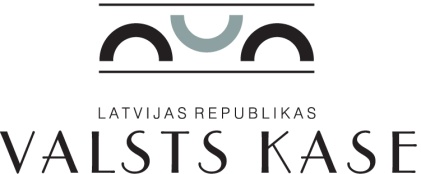 iepirkuma procedūras “Sertifikācijas iestādes pārbaužu veikšanas metodikas izstrāde Eiropas Savienības fondu 2014. – 2020.gada plānošanas periodam” VK/2014/14/ES komisijas sēdesprotokols RīgaDarba kārtībā:Pretendentu - SIA „KPMG Baltics” un SIA „PricewaterhouseCoopers” - piedāvājumu atbilstības pārbaude iepirkuma procedūras uzaicinājumā norādītajām pretendentu atlases prasībām (uzaicinājuma 9. punkts “Prasības pretendentiem un iesniedzamie pretendentu atlases dokumenti”).Nolemj (vienbalsīgi):Uzdot Infrastruktūras apsaimniekošanas departamenta vecākajai ekspertei D. Klintij līdz 2014. gada 30. oktobrim sagatavot un nosūtīt vēstuli pretendentam SIA „KPMG Baltics” un SIA „PricewaterhouseCoopers”, lai pretendenti līdz 2014. gada 3. novembrim attiecīgi precizē savus iesniegtos piedāvājumus.Komisijas locekļiem izvērtēt pretendentu - SIA „KPMG Baltics” un SIA „PricewaterhouseCoopers” - piedāvājumu atbilstību iepirkuma procedūras uzaicinājumā norādītajām tehniskās specifikācijas prasībām.Pielikumā: Pretendentu atlases tabula uz 3 lp.Sēdi beidz plkst. 11.00.2014. gada 29. oktobrī plkst. 10.00Nr. 4Sēdi vada:Eiropas lietu departamenta direktoreK. ZencovaPiedalās:Eiropas lietu departamenta direktora vietnieceS. LakševicaKvalitātes un risku vadības departamenta direktora vietnieceI. LazdiņaJuridiskā departamenta juriskonsulteS. PauniņaInfrastruktūras apsaimniekošanas departamenta vecākā eksperteD. KlintsProtokolēInfrastruktūras apsaimniekošanas departamenta vecākā eksperteD. KlintsPretendenta nosaukumsAtbilstība uzaicinājumā norādītajām pretendentu atlases prasībāmSIA „KPMG Baltics”Iepirkuma komisija, izvērtējot SIA „KPMG Baltics” piedāvājumu, konstatēja, ka nevar pārliecināties par SIA „KPMG Baltics” piedāvājumā norādītā personāla atbilstību uzaicinājuma 9.1.6., 9.2.1.3. un 9.2.2.3. apakšpunkta prasībām.Lai izvērtētu SIA „KPMG Baltics” piedāvājumu saskaņā ar iepirkuma procedūras uzaicinājumā norādītajām pretendentu atlases prasībām, lūgt iesniegt apliecinājumus par to, ka pakalpojuma izpildē iesaistītais SIA „KPMG Baltics” personāls būs neatkarīgs un pakalpojuma sniegšanas laikā nepastāvēs interešu konflikts.SIA „PricewaterhouseCoopers”Iepirkuma komisija, izvērtējot SIA „PricewaterhouseCoopers” piedāvājumu, konstatēja, ka nevar pārliecināties par SIA „PricewaterhouseCoopers” piedāvājumā norādītā personāla atbilstību uzaicinājuma 9.1.6., 9.2.1.3. un 9.2.2.3. apakšpunkta prasībām. Iepirkuma komisija neguva pārliecību par SIA „PricewaterhouseCoopers” piedāvātā personāla Lolitas Čapkevičas atbilstību uzaicinājuma 9.2.2.2. apakšpunkta prasībām, t.i., nav saprotams, kādi ir Lolitas Čapkevičas pienākumi un atbildība piedāvājumā minētajos projektos, jo SIA „PricewaterhouseCoopers” piedāvājumā Lolitas Čapkevičas pieredzes projektos aprakstā ir sniegta informācija par pretendenta SIA „PricewaterhouseCoopers” uzdevumiem attiecīgajā projektā.Iepirkuma komisija neguva pārliecību par SIA „PricewaterhouseCoopers” piedāvātā personāla Ilzes Ozolas atbilstību uzaicinājuma 9.2.2.4. apakšpunkta prasībām, t.i., nav saprotams, kāda ir Ilzes Ozolas pieredze metodiskā materiāla izstrādē kontroļu un auditu jomā, jo SIA „PricewaterhouseCoopers” piedāvājumā ir minēts, ka Ilze Ozola ir bijusi iesaistīta tikai metodoloģijas pilnveidošanā.Lai izvērtētu SIA „PricewaterhouseCoopers” piedāvājumu saskaņā ar iepirkuma procedūras uzaicinājumā norādītajām pretendentu atlases prasībām, lūgt iesniegt:apliecinājumus par to, ka saskaņā ar uzaicinājuma 9.1.6., 9.2.1.3. un 9.2.2.3. apakšpunkta prasībām pakalpojuma izpildē iesaistītais SIA „PricewaterhouseCoopers” personāls būs neatkarīgs un pakalpojuma sniegšanas laikā nepastāvēs interešu konflikts;informāciju saskaņā ar uzaicinājuma 9.2.2.2. apakšpunkta prasībām par SIA „PricewaterhouseCoopers” piedāvātā personāla Lolitas Čapkevičas pienākumiem un atbildību piedāvājumā minētajos projektos, jo aprakstā ir sniegta informācija par pretendenta uzdevumiem attiecīgajā projektā;informāciju saskaņā ar uzaicinājuma 9.2.2.4. apakšpunkta prasībām par SIA „PricewaterhouseCoopers” piedāvātā personāla Ilzes Ozolas pieredzi metodiskā materiāla izstrādē kontroļu un auditu jomā, minot konkrētu metodisko materiālu, ko Ilze Ozola ir izstrādājusi (t.sk. piedalījusies tā izstrādē), jo SIA „PricewaterhouseCoopers” piedāvājumā ir minēts, ka Ilze Ozola ir bijusi iesaistīta tikai metodoloģijas pilnveidošanā.Sēdi vadījaK. ZencovaPiedalījāsS. LakševicaI. LazdiņaS. PauniņaProtokolēD. Klints